All Gilford Town Officesand the Gilford Public Librarywill be closed onMonday, February 20, 2023in observance of Presidents Day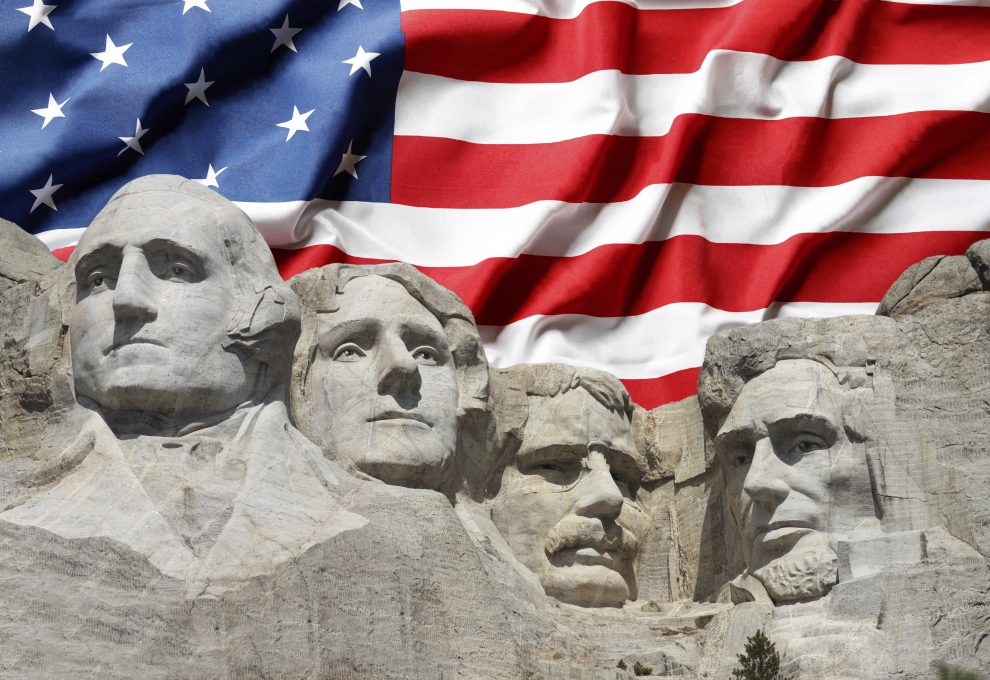 